领取采购文件供应商登记表领取资料：投标人根据下列二维码扫码付款，并付款成功后点击开票，二维码附后付款二维码：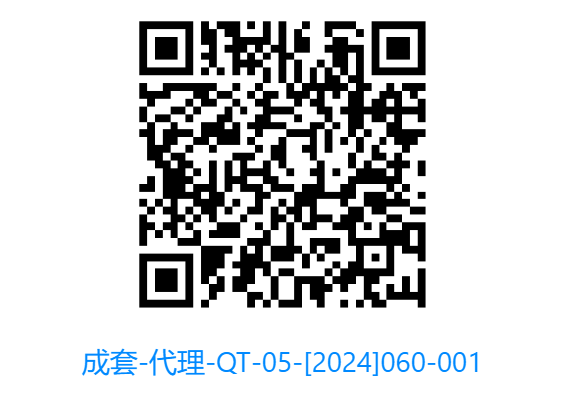 项目名称仿生蜂群智能控制实验室改造项目项目编号ZJCT5-2024077供应商名称供应商领取人联系电话（手机）邮   箱传   真二维码发票开票成功截图备  注我单位同意按采购文件要求参加投标（磋商、谈判）并提交资料。供应商单位公章年  月  日